骏皓汽车音响美容护理中心招聘本店成立于2008年4月，主要从事汽车的维修、轮胎、美容、音响安装工作，同时还有洗车业务。由于业务需求，现需要招聘多名工人：汽车维修中工或（学徒）多名；洗车工多名。欢迎有意者前来应聘，待遇面议。联系人：魏先生联系电话：13824590988地址：大埔县大埔大道金骏园骏皓汽车音响美容护理中心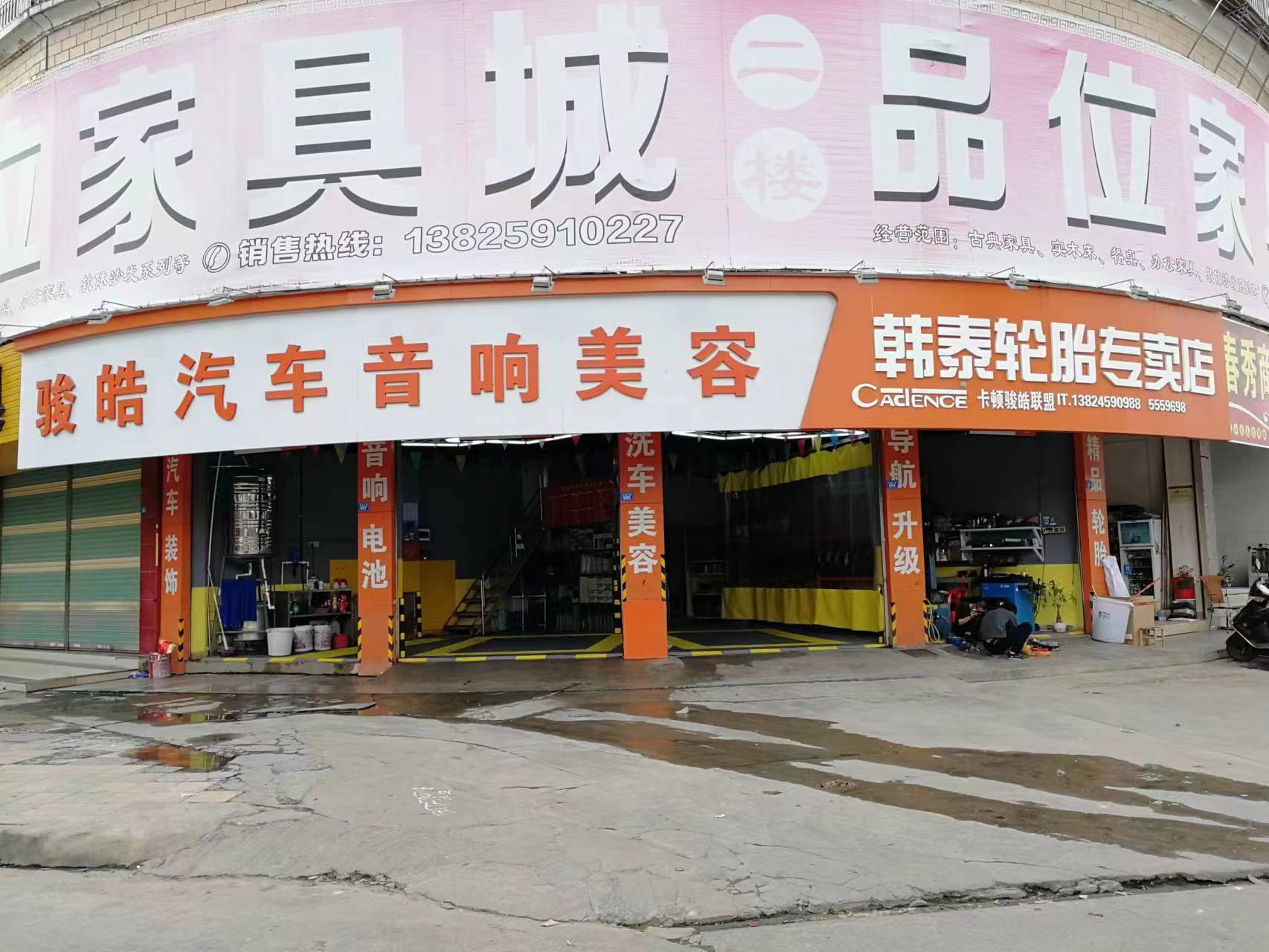 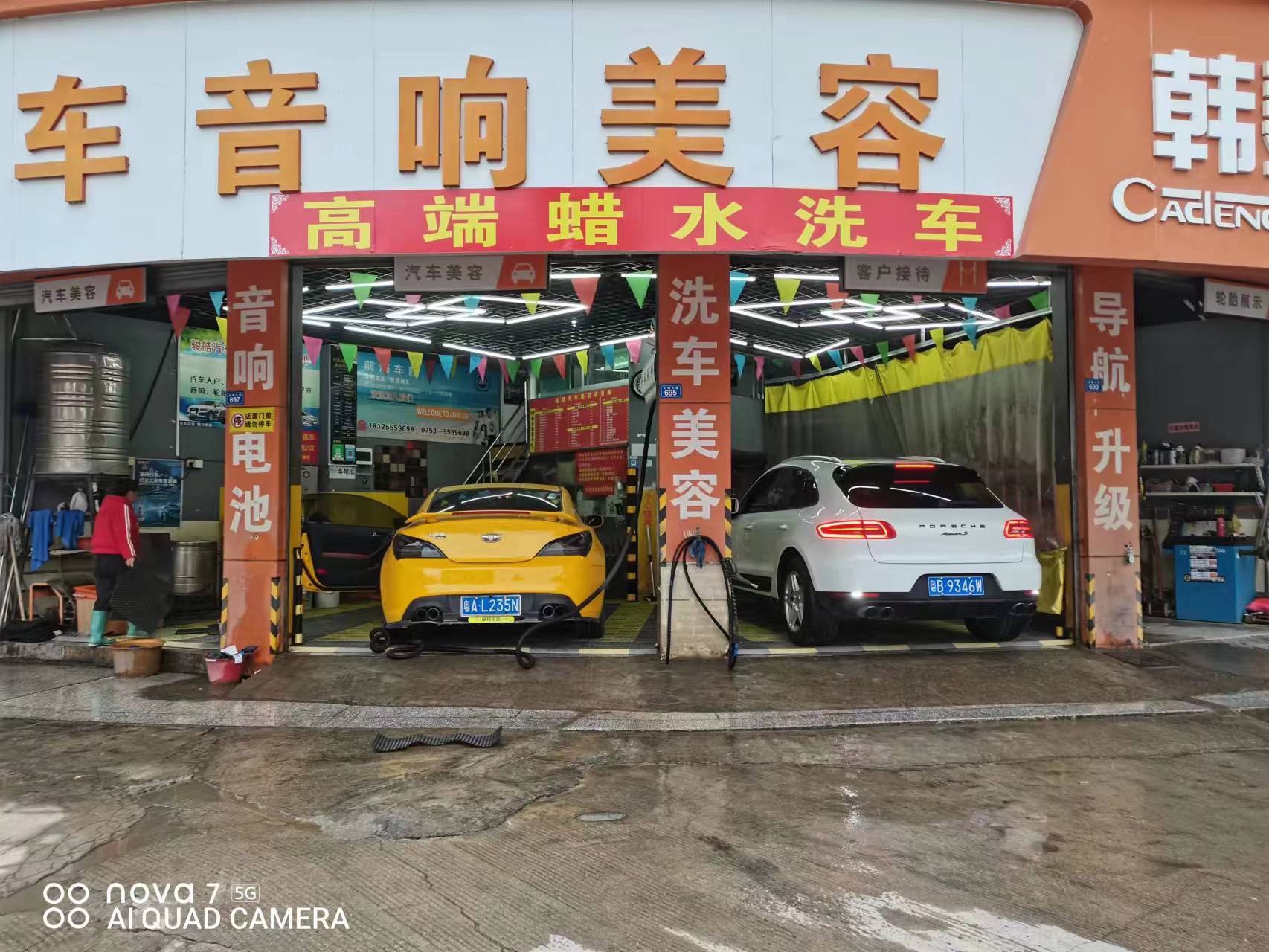 